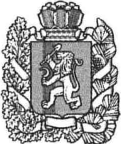 БОГУЧАНСКИЙ РАЙОННЫЙ СОВЕТ ДЕПУТАТОВ                                                                                     РЕШЕНИЕ27.08.2020                                      с. Богучаны                                    № 54/1-356В соответствии с Федеральным законом от 21.12.2001 № 178-ФЗ «О приватизации государственного и муниципального имущества», Положением о порядке и условиях приватизации муниципального имущества в Богучанском районе, утвержденным решением Богучанского районного Совета депутатов от 29.10.2012 № 23/1-240, ст. ст.32, 36 Устава Богучанского района Красноярского края, Богучанский районный Совет депутатов РЕШИЛ:Внести изменения в Решение Богучанского районного Совета депутатов от 25.12.2019 №44/1-304 «Об утверждении прогнозного плана (программы) приватизации муниципального имущества муниципального образования Богучанский район на 2020 год и  плановый период 2021 – 2022 годов», согласно приложению.Контроль за исполнением решения возложить на комиссию по законности и управлению муниципальным имуществом (О.А. Шишкова).Настоящее решение вступает в силу со дня подписания, подлежит опубликованию в Официальном вестнике Богучанского района.Председатель Богучанского                            И.о. Главы Богучанского районарайонного Совета депутатов                                      А.С. Медведев                                                   В.Р. Саар________________________                         _________________________«27» августа  2020 г.                                      «27» августа 2020 г.                                 Приложение к решению Богучанского районного Совета депутатов от «27» августа 2020 № 54/1-356Прогнозный план (программа) приватизации муниципального имущества муниципального образования Богучанский район на 2020 год и плановый период 2021 – 2022 годовРаздел  IНаправления политики муниципального образования Богучанский районв сфере приватизации, задачи приватизации муниципального имущества2020 году и плановом периоде 2021-2022 годовПрогнозный план приватизации муниципального имущества муниципального образования Богучанский район на 2020 год и на плановый период 2021-2022 годов (далее по тексту – План приватизации) разработан в соответствии с Федеральным законом от 21.12.2001 № 178-ФЗ «О приватизации государственного и муниципального имущества», Федеральным законом  от 06.10.2003 № 131-ФЗ «Об общих принципах организации местного самоуправления в Российской Федерации», решением Богучанского районного Совета  от 29.10.2012 № 23/1-240 «Об утверждении Положения о порядке и условиях приватизации муниципального имущества в муниципальном образовании Богучанский район».Основными задачами и направлениями политики в сфере приватизации муниципального имущества в 2020-2022 годах являются:1) оптимизация муниципальной собственности за счет приватизации муниципального имущества, не используемого для обеспечения функций и задач органов местного самоуправления; 2) создание условий для развития рынка недвижимости и расширения налогооблагаемой базы;3) обеспечение поступления неналоговых доходов в местный бюджет от приватизации муниципального имущества;4) реализация единой государственной политики в сфере приватизации объектов муниципального имущества.В 2020 году планируется продолжить проведение мероприятий по приватизации муниципального имущества в целях оптимизации муниципальной собственности за счет приватизации муниципального имущества, не используемого для обеспечения функций и задач органов местного самоуправления.Реализация предложенного муниципального имущества, указанного в настоящем Плане приватизации, не приведет к ухудшению социально-экономического положения на территории муниципального образования Богучанский район и не повлечет существенных структурных изменений в экономике муниципального образования.Исходя из оценки прогнозируемой стоимости объектов, предлагаемых к приватизации в 2020 году, ожидается поступление доходов от приватизации имущества в местный бюджет в размере 4 830 000,00 рублей, от продажи объектов недвижимого имущества способами приватизации, предусмотренными Федеральным законом от 21.12.2001 № 178-ФЗ.В 2021 и 2022 годах планируются поступления в местный бюджет от приватизации объектов муниципального недвижимого имущества 300 000,00 тыс. рублей, в том числе:- ожидаемые поступления платежей от реализации объектов недвижимого имущества, планируемых к включению в План приватизации, составят:в 2021 году – 300 000,00  рублей;в 2022 году –            0,00  рублей.Раздел IIМуниципальное имущество, предлагаемое к приватизации в 2020 году и плановом периоде 2021-2022 годовМуниципальное имущество, предлагаемое к приватизации в 2020 годуПримечание: При проведении работ по технической инвентаризации может произойти уточнение площади и (или) технических характеристик объектов недвижимости. В соответствии с земельным законодательством и законодательством о приватизации отдельные объекты недвижимого имущества будут отчуждаться одновременно с передачей земельных участков, занимаемых данными объектами недвижимости и необходимых для их использования.2. Муниципальное имущество, предлагаемое к приватизации в 2021 году3. Муниципальное имущество, предлагаемое к приватизации в 2022 году отсутствует.О внесении изменений в Решение Богучанского районного Совета депутатов от 25.12.2019 №44/1-304 «Об утверждении прогнозного плана (программы) приватизации муниципального имущества муниципального образования Богучанский район на 2020 год и  плановый период 2021 – 2022 годов»№п/пНаименование объектаМестонахождение объектаУточняющий номер (кадастровый/ VIN/ номер кузова и др)Общая площадь,            кв. м. / год выпускаПрогнозируемая цена продажи, руб.Способ приватизацииПредполагаемые сроки приватизации1Нежилое здание (хлебопекарня) и земельный участокп. Артюгино,ул. Октябрьская,2324:07:1001001:544125,82150 000,00Аукцион2020 год2Нежилое здание и земельный участокп. Хребтовый,ул. Октябрьская, д.2 «а»24:07:2401001:1814121,9300 000,00Аукцион2020 год3Нежилое здание и земельный участокп. Беляки, ул. Школьная,1 А24:07:1101001:172127,0150 000,00Аукцион 2020 год4Нежилое помещениес. Чунояр, ул. Береговая, д.5г, пом.224:07:2501002:1009106,9300 000,00Аукцион2020 год5Автомобиль  ГАЗ-2217с. БогучаныХ96221700В06863582010100 000,00Аукцион2020 год6Автомобиль  УАЗ-31514с. БогучаныХTT31514OW0040068199950 000,00Аукцион2020 год7Автомобиль  УАЗ-22069-04с. БогучаныХТТ 22069040411334200470 000,00Аукцион2020 год8теплоход КС-100 «Балчуг», №218867100 000,00Аукцион2020 год9УАЗ 3909, гос.номер А509 ММ 24ХТТ39090010009260200120 000,00Аукцион2020 год10ЗИЛ КО 502 Б-2, гос.номер А 506 ММ 24XVL693220X0000021200050 000,00Аукцион2020 год11Трактор колесный К 700 А, гос.номер МА 2572отсутствует198570 000,00Аукцион2020 год12Погрузчик Л-34Нет доков20 000,00Аукцион2020 год13Погрузчик Л-34Нет доков-10 000,00Аукцион2020 год14УАЗ-31514, гос.номер А 072 ТЕ 24ХТТ315140Т0024592199620 000,00Аукцион2020 год15Машина вакуумная КАМАЗ КО 505 А-1, гос.номер А 546 ЕР 24XVL482312900003192009100 000,00Аукцион2020 год16ГАЗ КО 440-2, гос.номер А 537 ЕР 24XVL48321390001293200950 000,00Аукцион2020 год17Экскаватор ЭО-2621 ВЗ МТЗ 82отсутствует200430 000,00Аукцион2020 год18ЭО 2621 ВЗ-82 МТЗ 82, гос.номер 2762 МВ 24892/08081309200340 000,00Аукцион2020 год19Экскаватор ЭО 2621 В-2, гос.номер 2578 МА24И03-56Э2001100 000,00Аукцион2020 год20Мусоровоз МКМ-2 на шасси ЗИЛ 433362, гос.номер О 144 ОА 24X894BD5AC30AA3002200340 000,00Аукцион2020 год21УАЗ 31514, гос.номер Е 616 МА 24ХТТ3161770031583200020 000,00Аукцион2020 год22УАЗ, гос.номер В 681 НВ 24ХТТ31514220021313198720 000,00Аукцион2020 год23УАЗ 3909, гос.номер А 510 ММ 24ХТТ39090010022467200120 000,00Аукцион2020 год24УАЗ, гос.номер К 613 КС 24ХТТ390900Х0022270200120 000,00Аукцион2020 год25УАЗ 3153, гос.номер Е 482 КУ 24ХТТ315300Х0028531200120 000,00Аукцион2020 год26УАЗ 31519, гос.номер А 519 ММ 24ХТТ31519010018034200120 000,00Аукцион2020 год27ЗИЛ, гос.номер В 683 НВ 24отсутствует200240 000,00Аукцион2020 год28КАМАЗ 55102, гос.номер А 714 НО 24ХТС06065320OR2068195199450 000,00Аукцион2020 год29УАЗ грузовой 3303, гос.номер Т 083 МУ 24ХТТ330300R0274947199420 000,00Аукцион2020 год30КАМАЗ 55111, гос.номер А 503 ММ 24XIF55111АХ00006422000100 000,00Аукцион2020 год31КАМАЗ 4528-03, гос.номер Р 831 ВО 24ХТС 532120V2097330V2004100 000,00Аукцион2020 год32УАЗ 390902, гос.номер М 332 РЕ 24ХТТ39090250423883200520 000,00Аукцион2020 год33Телега самосвальная, гос.номер МК 1447XTJ855100S0032080199550 000,00Аукцион2020 год34Полуприцеп, гос.номер 1451XTJ938530R0299462199420 000,00Аукцион2020 год35Камаз55102, гос.номер А 703 НО 24XTF551020R1070270199420 000,00Аукцион2020 год36Газель 33002, гос.номер К 556 МН 24ХТН330210R1500243200220 000,00Аукцион2020 год37погрузчик ТО 18 Б 1Нет доков-20 000,00Аукцион2020 год38УАЗ 31519, гос.номер М 373 МО 24ХТТ31519210029592200120 000,00Аукцион2020 год39УАЗ 315192, гос.номер Х 802 МТ 24XTT31519220010982200250 000,00Аукцион2020 год40КАМАЗ 55111, гос.номер М 399 МО 24KIF55111310203743200640 000,00Аукцион2020 год41Телега самосвальная НЕФАЗ, гос.номер МА 5801 24XIF8560Y060007949200630 000,00Аукцион2020 год42КАМАЗ 452АО, гос.номер А 178 СК 24Х894528А060ВА7704200650 000,00Аукцион2020 год43КАМАЗ 55102, гос.номер В 649 НК 24XTF551020R1070268199450 000,00Аукцион2020 год44автобус ПАЗ 320500, гос.номер Н 804 ВТ 24XTN32050097003246199750 000,00Аукцион2020 год45УАЗ 37419-210, гос.номер А 022 ТЕ 24374190-Y0040823200020 000,00Аукцион2020 год46УАЗ 3909, гос.номер Х 460 ОКХТТ39090030477079200320 000,00Аукцион2020 год47Трактор гусеничный ДТ 75 МЛРСУ-ДВ 162, гос.номер У 508ХУ 24-200140 000,00Аукцион2020 год48погрузчик ТО 18 Д, гос.номер 25 71 МА 24027199430 000,00Аукцион2020 год49ГАЗ 2705-144, гос.номер Р 166 ЕС 24ХТМ270500Х10112081199920 000,00Аукцион2020 год50Здания и земельный участокс.Богучаны, ул.Пилорамная, 10, стр.3 и зд.3, пом.224:07:1201009:17578625 400 000,00Аукцион2020 год51Нежилое здание (склад)п.Новохайский, территория станция Кучеткан, ул.Лесная, 1/224:07:0000000:1137-500 000,00Аукцион202052Жилое помещение (общежитие)п.Новохайский, территория станция Кучеткан, ул.Лесная, 1/124:07:4101001:27701989300 000,00Аукцион 202053Земельный участокп.Новохайский, территория станция Кучеткан, ул.Лесная, 124:07:4101001:3009-260 000,00аукцион2020ИТОГОИТОГОИТОГОИТОГОИТОГО4 230 000№п/пНаименование объектаМестонахождение объектаУточняющий номер (кадастровый/ VIN/ номер кузова и др)Общая площадь,            кв. м. / год выпускаПрогнозируемая цена продажи, руб.Способ приватизацииПредполагаемые сроки приватизации1Нежилое помещениеп. Октябрьский, ул. Победы, д.12А, пом. 524:07:1901001:158914,8150 000,00Аукцион2021 год2Водонапорная башня и земельный участокс. Богучаны, ул. Подгорная,7В24:07:1201004:137719,1150 000,00Аукцион2021 годИТОГОИТОГОИТОГОИТОГОИТОГО300 000,00